ПОСТАНОВЛЕНИЕ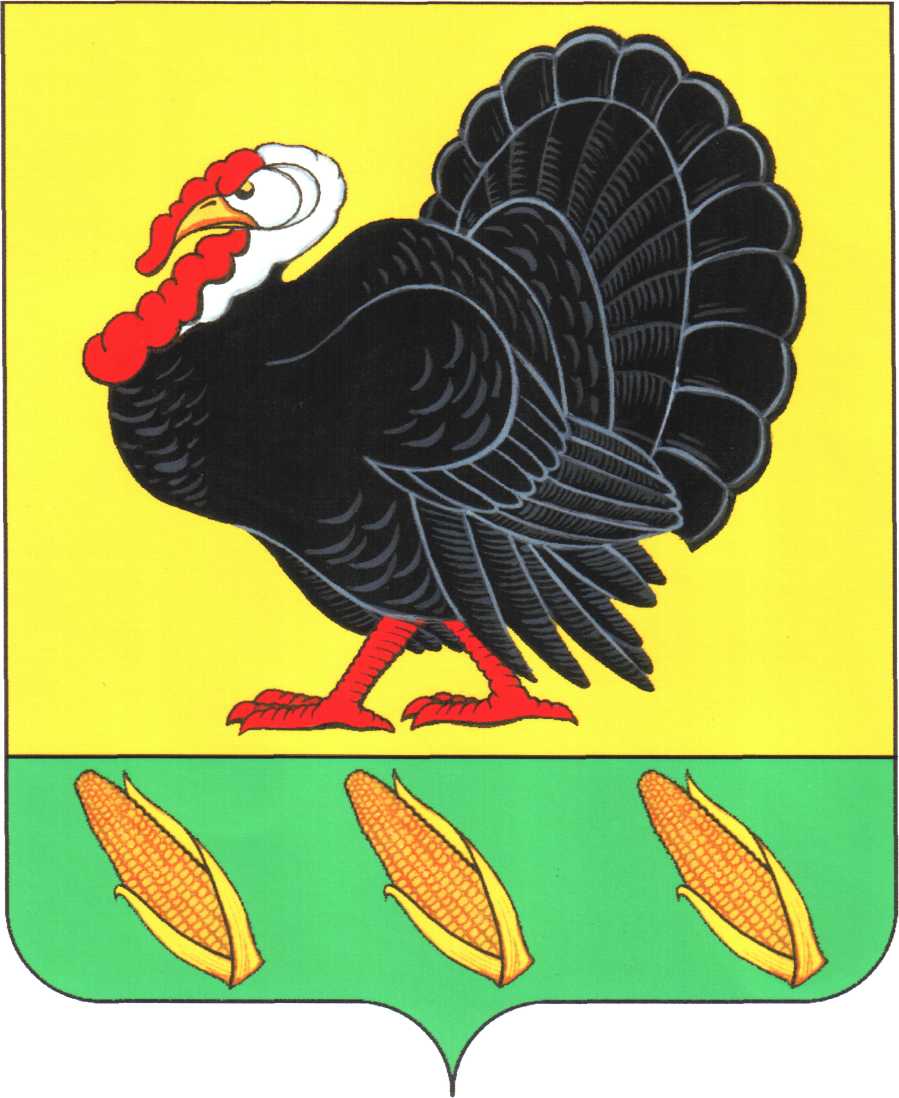 АДМИНИСТРАЦИИ ХОПЕРСКОГО СЕЛЬСКОГО ПОСЕЛЕНИЯТИХОРЕЦКОГО  РАЙОНА  от 30 августа 2013 года				                                         № 111станица  Хоперская О внесении изменений в постановление администрации Хоперского сельского поселения Тихорецкого района от 5 марта 2010 года № 12 «О межведомственной комиссии по оценке жилых помещений»            В связи с выбытием членов межведомственной комиссии администрации по оценке жилых помещений,  п о с т а н о в л я ю:            1.Внести изменения в постановление администрации Хоперского сельского поселения Тихорецкого района от 5 марта 2010 года № 12 «О межведомственной комиссии по оценке жилых помещений» ( в редакции постановления от 22 марта 2012 года № 24) изложив приложение № 1 в новой редакции (прилагается).          2.Обнародовать настоящее постановление в установленном порядке.          3.Контроль за выполнением настоящего постановления оставляю за собой. 4.Постановление  вступает в силу со дня его обнародования.Глава Хоперского сельскогопоселения Тихорецкого района                                                     С.Ю.Писанов                                                                            ПРИЛОЖЕНИЕ                                                                                                                                     к постановлению администрации                                                                             Хоперского сельского поселения                                                                             Тихорецкого района                                                                             от 30.08.2013 г.  № 111                                                                             «ПРИЛОЖЕНИЕ № 1                                                                             УТВЕРЖДЕН                                                                             постановлением администрации                                                                             Хоперского сельского поселения                                                                             Тихорецкого района                                                                              от 05.03.2010 г.  № 12                                                                              (в редакции от 22.03.2012,                                                                               (в редакции от 30.08.2013)СОСТАВмежведомственной комиссии по оценке жилых помещений Глава Хоперского сельского поселения Тихорецкого района                                                          С.Ю.ПисановПисановСергей Юрьевич                                         -глава Хоперского сельскогопоселения Тихорецкого района, председатель комиссии; Делова Светлана Александровна -специалист ІІ категории администрации Хоперского сельского поселения Тихорецкого района, заместитель председателя комиссии;Тихачева Ольга Владимировна-специалист ІІ категории администрации Хоперского сельского поселения Тихорецкого района, секретарь комиссии;Члены комиссииДашкевич Александр Васильевич                 -директор филиала государственного унитарного предприятия Краснодарского края «Крайтехинвен-   таризация» по Тихорецкому району(по согласованию); МишневВиктор Алексеевич-начальник    территориального отдела Управления Федеральной службы по надзору в сфере защиты прав потребителей и благополучия человека по Краснодарскому краю в Тихорецком, Белоглинском,                                          Новопокровском районах (по согласованию); ПлескачевЭдуард Леонидович-начальник отдела надзорной деятельности Тихорецкого района (по согласованию);Шумалова Ольга Константиновна-начальник Тихорецкого филиала ФГУП «Ростехинвентаризация- Федеральное БТИ» (по согласованию)